Results of C.A.L.Me. Project: river restoration through participation toolsDuring the field trip several examples of restoration ecology along the Lambro Meridionale river will be shown, among Milano and Pavia provinces. The project consisted both in the realization of hedgerows, riparian wooded strips, ponds for anphibians, and in the restoration of existing woods, meadows and oxbows. The field trip will stop mainly in 3 municipalities: Pieve Emanuele, Torrevecchia Pia and Villanterio, where the most part of the green infrastructures have been realized.Responsible: Patrizia di Giovinazzo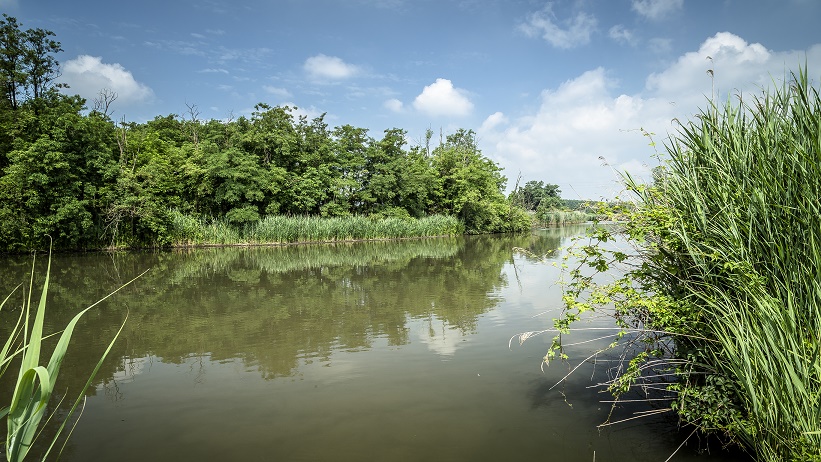 